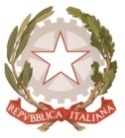 MINISTERO  DELL’ ISTRUZIONE, DELL’UNIVERSITA’, DELLA RICERCAUFFICIO SCOLASTICO REGIONALE PER IL LAZIOLICEO SCIENTIFICO STATALE“TALETE”Roma, 23 ottobre 2019Ai docentiAgli alunniai GenitoriAlla DSGA Sig.ra P. LeoniAl personale ATASito webCIRCOLARE n. 89Oggetto: intervista atleti alto livelloSi comunica che il giorno lunedi 28 ottobre dalle ore 10 e 20, e per la successiva ora, 5 dei nostri studenti atleti saranno intervistati dal giornalista Marco Melli nell’ambito del progetto “studenti –atleti di alto livello”.I ragazzi coinvolti sono:2 studenti della 5C1 studente della 5G1 studente della 5D1 studente della 4LSi invitano i docenti coinvolti a far scendere gli alunni coinvolti in palestra.La referente Pros.ssa BalestraIl Dirigente scolasticoProf.  Alberto Cataneo		                                                                                                                (Firma autografa sostituita a mezzo  stampa                                                                                                                                    ai sensi dell’art. 3 comma 2 del d.lgs. n.39/1993)